USNESENÍ	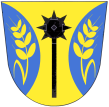 z 35. zasedání ZO Oldřichovice – 26.2.20181/26022018ZO schvaluje program zasedání a bere na vědomí kontrolu usnesení z 34. zasedání ZO2/26022018ZO schvaluje rozpočet na rok 20183/26022018ZO schvaluje střednědobé výhledy rozpočtů na roky 2020 – 2021Marie Bartková, v.r.							Ing. David Neulinger, v.r.        starostka  								          místostarosta						             	   